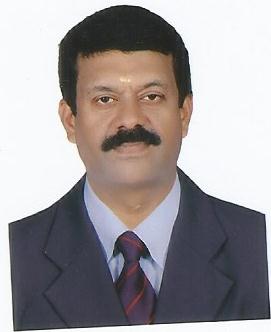                                                                                      Natarajan MannattilSeeking a challenging Assignment as… Marketing / Sales Preferred Sector: Any  Retail outletsA versatile and skilled sales/marketing professional with excellent hands-on experience in developing and improving sales for wholesale and retail operations.Professional OutlinePresently working for ,dubai as sales supervisor since feb’17th 2009.Staff no:75989 Abu-dhabi depo.Worked for British Home Stores,Dubai-UAE as Sales Executive from 1997 to 2004.Worked for Fly Jac Forwarders,New Delhi,India as Marketing Executive frrom 1992 to 1996.Worked for Ripples Fountains,New Delhi,India as Marketing Executive from 1989 to 1992.EducationBachelor in Arts (Economics), Calicut University, Kerala, India (1992)Tally 7.2, Daceasy, PeachtreeHolding valid uae driving license. Personal Information Fluent in English, Hindi, Tamil and Malayalam‘Reference Available upon Request’Natarajan Mannattil – 2014542Whatsapp +971504753686To interview this candidate, please send your company name, vacancy, and salary offered details along with this or other CV Reference Numbers that you may have short listed from http://www.gulfjobseeker.com/employer/cvdatabasepaid.php addressing to HR Consultant on email: cvcontacts@gulfjobseekers.comWe will contact the candidate first to ensure their availability for your job and send you the quotation for our HR Consulting Fees. 